Do you have 30 minutes? Come Be a Reading Mentor!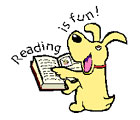 What is ARMS Program?ARMS is a one-to-one reading program using volunteers as mentors and tutors at Cascade View Elementary School. The goal of the Adult Reading Mentor program is to assist students who need additional help to become successful readers and confident students.Who can be a Reading Mentor?Anyone who desires to help a young student succeed in reading and have a meaningful experience with language. Parents, grandparents, guardians, retirees, senior citizens, college students and community members who just enjoy students are encouraged to join!What is the Mentor role?To work with the same student each week helping them improve specific reading skills. Also provide encouragement, support and just be a friend.How much time does it take?Each session with students is 30 minutes per week. The program operates from January to May.Who is in ARMS program?Students that have been selected by classroom teachers from grades 1-5.How will I know what to do?All ARMs volunteers receive support and assistance throughout the year by Susan Head, the CVES Librarian/ARMS Coordinator. Informational Meeting/Training and Breakfast
ARMS volunteers at CVES: October 12 ~ 8:30-9:45 in the Library This meeting will profile past experiences and discuss goals, strategies, and training for the coming year. We look forward to seeing our returning Mentors as well as anyone interested in joining. Bring a buddy to the ARMS Breakfast! Please let Susan know if you are coming.How can I become a Reading Buddy Mentor?Contact Susan Head, ARMS Coordinator:  heads@svsd410.orgBecome a Reading Mentor! Get involved, gain experience, make a difference…Informational Meeting/Training and BreakfastFriday, October 12th  8:30-9:45  ~ CVES LibraryBackgroundThis can be your year to make a difference by sharing your love of reading with a child! Cascade View Elementary School is seeking volunteers to help in its Adult Reading Mentor program. The ARMS program matches adult reading mentors with elementary-aged children who are learning to read and who need extra encouragement. Reading Mentor pairs meet for about half an hour each week. Having an adult buddy helps a child improve his or her reading skills and encourages the love of reading. Feedback has shown that children receiving Buddy assistance have made substantial improvement not only in their grades but in their attitude and behavior as well.Your volunteer help is needed! Last year was our first year to launch the program and 23 students were impacted. The ARMS program goal is to expand the number of students served reaching covering all grades K-5! The community plays a large role in this success and we are hoping the number of community members involved in the program increase from previous years. Kids who struggle with reading are apt to experience difficulty with all aspects of school as well as have fewer opportunities in later life. Therefore, the ARMS program is determined to help all those children in need of that extra support.Volunteers with experience as an ARMS mentor are encouraged to return, either with the same child or to be matched with a different student and new volunteers are welcome. Parents and community members are encouraged to join! All volunteers receive support and assistance throughout the year. There will be an informational meeting/training and breakfast for Reading Mentor volunteers at Cascade View Elementary School on Tuesday, January 10, 2012. The informational meeting will profile past experiences and discuss goals, strategies, and training for the coming year.Prospective volunteers should contact Susan Head ~ Librarian/ARMS coordinator at: heads@svsd410.org.“Never doubt that a small group of thoughtful committed citizens can change the  world; indeed, it's the only thing that ever has.” ~ Margaret Mead 